Козоводство. ОвцеводствоБаргачкова, Т. Б. Мясная продуктивность горноалтайских белых пуховых коз / Т. Б. Баргачкова, А. И. Чикалев, Ю. А. Юлдашбаев // Аграрная наука. - 2015. - № 4. - С. 22-23. Ерохин, А. С. Эффективность синхронизации эструса у зааненских коз с помощью прогестерона, СЖК и простагладина F-2A / А. С. Ерохин, И. Е. Приданова // Зоотехния. - 2015. - № 7. - С. 31-32.Проведены сравнительные эксперименты по синхронизации эструса у зааненских коз в различные сезоны года с помощью внутримышечного введения прогестерона, СЖК и аналога простагландина F-2a. Лучшие результаты по оплодотворяемости маток получены при комплексной их обработке в сезон размножения изучаемыми препаратами в сравнении с раздельным использованием простагландина. Совместное применение прогестерона и СЖК вне сезона размножения способствовало эффективной стимуляции эструса, но результативность осеменения коз была значительно ниже, чем в сезон размножения.Косимов, Ф. Ф. Особенности коз ангорского типа с разной окраской шерстного покрова / Ф. Ф. Косимов, М. А. Косимов М.А. // Зоотехния. - 2015. - № 8. - С. 28-30.Впервые проведено сравнительное изучение продуктивности и качества шерсти разноцветных (черная, серая и белая - контрольная) взрослых шерстных коз ангорского типа. Дается сравнительная характеристика живой массы, настрига, тонины и длины шерсти подопытных животных.Косимов, М. А. Таджикская шерстная порода коз / М. А. Косимов, Ф. Ф. Косимов // Зоотехния. - 2015. - № 2. - С. 5-7.В статье приводятся история, методы создания таджикской породы шерстных коз и ее характеристика. Даются дальнейшие направления селекции и перспективы развития шерстного козоводства в условиях рыночной экономики.Преображенский, О. Выбор племенных козочек / О. Преображенский // Приусадебное хозяйство. - 2015. - № 7. - С. 78-79.При отборе козочек на племя надо выяснить, сможет ли козочка приносить приплод.ОвцеводствоАдучиев, Б. К. Влияние кормовой добавки «M-FEED»  на переваримость и использование питательных веществ рационов баранчиками курдючной породы / Б. К. Адучиев, А. Н. Арилов // Зоотехния. - 2015. - № 7. - С. 10-11.В статье приводятся данные о влиянии новой кормовой добавки M-Feed на переваримость и использование питательных веществ рационов баранчиками калмыцкой курдючной породы.Двалишвили, В. Г. Эффективность использования корма и продуктивность баранчиков романовской породы разного происхождения / В. Г. Двалишвили, И. С. Виноградов // Зоотехния. - 2015. - № 4. - С. 17-19.Приведены результаты опыта по изучению эффективности использования корма и продуктивности баранчиков, полученных от скрещивания романовских овцематок с бараном 1/4 доли крови по архару.Мороз, В. А. Особенности шерстной продуктивности молодняка овец / В. А. Мороз, Е. Н. Чернобай, О. В. Пономаренко // Зоотехния. - 2015. - № 5. - С. 27-30.Изучено влияние предродовой стрижки матерей на шерстную продуктивность полученного потомства.Никитченко, Д. В. Товарная оценка молодняка овец разного направления продуктивности / Д. В. Никитченко, В. Е. Никитченко, Х. С. Имомназарова // Мясная индустрия. - 2015. - № 6. - С. 40-43.Для подтверждения соответствия требованиям действующего ГОСТа Р 52843-2007 проведена оценка молодняка овец разного направления продуктивности, возраста и пола.Получение новых форм сельскохозяйственных животных в условиях Якутии на основе гибридизации снежного барана Чубуку и домашней овцы / В. А. Багиров [и др.] // Зоотехния. - 2015. - № 2. - С. 10-12. На основе гибридизации снежного барана и домашней овцы предполагается выведение новых форм сельскохозяйственных животных, обладающих уникальными качествами, позволяющими создать новую высокорентабельную отрасль сельского хозяйства - северное овцеводство. Целью нашей работы было изучить селекционно-биологические особенности животных, полученных на основе гибридизации снежного барана с домашней овцой в условиях Якутии.Пономаренко, О. В. Продуктивные качества молодняка, полученного от маток, повергшихся предродовой стрижке / О. В. Пономаренко, Е. Н. Чернобай, В. И. Гузенко // Зоотехния. - 2015. - № 2. - С. 27-28.В данной статье представлены данные о влияние предродовой стрижки матерей на мясную продуктивность их потомства.Хамируев, Т. Н. Новый шерстно-мясной тип забайкальской тонкорунной породе овец хангильский / Т. Н. Хамируев, И. В. Волков // Зоотехния. - 2015. - № 4. - С. 6-7.В статье представлены краткие результаты многолетнего труда по созданию нового шерстно-мясного типа овец в забайкальской тонкорунной породе, дана их краткая характеристика по продуктивным показателям.Составитель: Л.М. Бабанина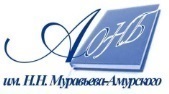 Государственное бюджетное учреждение культуры«Амурская областная научная библиотека имени Н.Н. Муравьева-Амурского